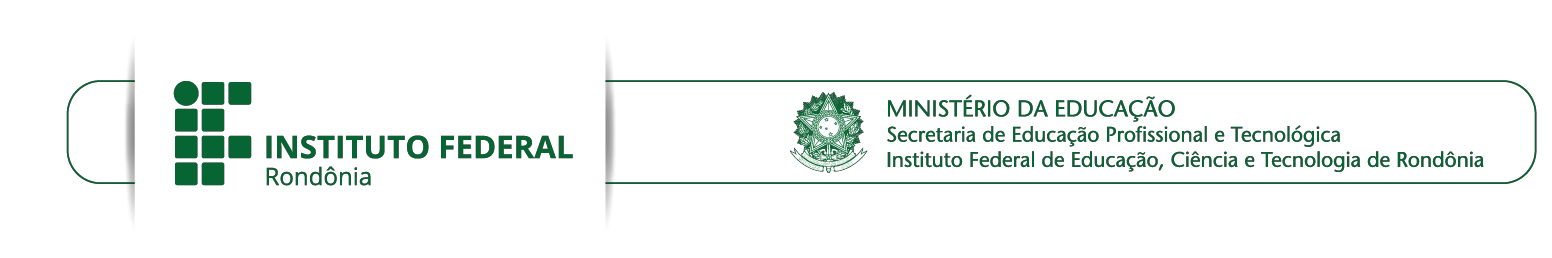 ANEXO NSOLICITAÇÃO DE EMISSÃO DE CERTIFICADOS DAS ATIVIDADES DE ENSINOTítulo do Projeto:_________________________________________________________Natureza da Atividade:(       ) Projeto interdisciplinar e/ou integrador Curso de nivelamento(       ) Aulas de reforço(       ) Cursos preparatórios para o exame nacional do ensino médio (ENEM), exame nacional de desempenho de estudantes (ENADE) e afins(       ) Curso preparatório para competição acadêmica Ação de assessoramento discente(       ) Outra prática inovadora de ensino (especificar a seguir)____________________________________________________________________________________________________________________________________________________________Coordenador do Projeto: ______________________________________________Período de Realização:______________________________________________________Carga Horária:____________________________________________________________Anexar a esta solicitação: 1) Lista completa dos participantes do Projeto, com nome por extenso, sem abreviaturas em formato doc ou excel. Ao lado do nome indicar a categoria dos participantes: Coordenador, servidores/Colaboradores, participantes Estudantes, Colaboradores Bolsistas e Colaboradores Voluntários com indicação de carga horária.Obs: Estas listas deverão ser encaminhadas para o e-mail: dape.pvhzonanorte@ifro.edu.brApós o encaminhamento das solicitações do coordenador, qualquer inclusão ou retificação de nome deverá vir acompanhada de justificativa.OBS: lembramos que o DAPE terá de 30 a 60 dias para a emissão do certificado.Porto Velho - RO, _______/_______/_________.____________________________Assinatura do solicitante (por extenso)